 De acuerdo a la siguiente imagen: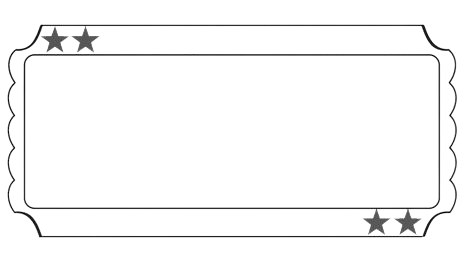 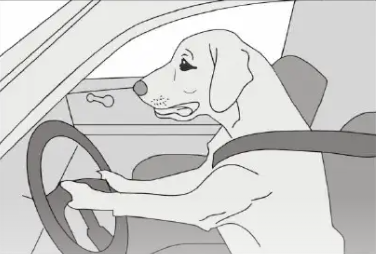 Crea un epígrafe o antetítulo____________________________________________________________________Crea un titular llamativo______________________________________________________________________________________________________De acuerdo a la siguiente imagen:Crea un epígrafe o antetítulo__________________________________________________________Crea un titular llamativo______________________________________________________________________________________________